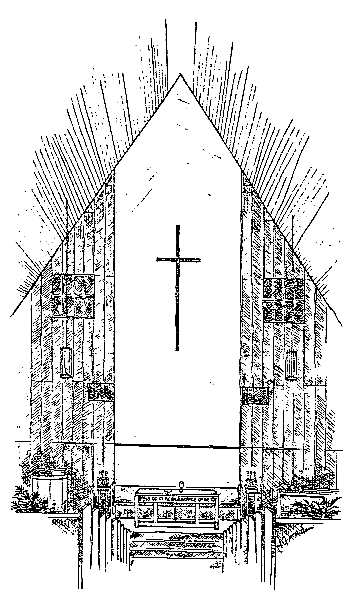 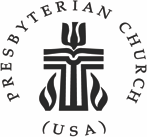         Offering        Offertory                                                              Toccata for the Flutes                                                      Craig A. Penfield         *Doxology #592	                                     Praise God, from Whom All Blessings Flow*Prayer of Dedication (unison)              God of generous provision, you have given us so many gifts that enrich our lives:               The sacred writings that provide instruction, correction and training; the gift of the church; covenantal                love and faithfulness; your own dear Son, Jesus Christ, our Savior; the gift of your Spirit, our Advocate.                We belong to you, and all that we have belongs to you. Use these offerings, we pray, in service of the                justice you are establishing through your kingdom in Christ Jesus our Lord. Amen.   Following the Word into the World*Hymn #375                                                            Lord of All Good                                                                        TOULON*Charge & Benediction                                                                                                                               *Congregational Response                                          Day Is Done                                                                AR HYD Y NOS                                                                                                                                                                    Day is done, but love unfailing dwells ever here;                                                         shadows fall, but hope, prevailing, calms every fear.                                          God, our Maker, none forsaken, take our hearts, of love’s own making;                                                          watch our sleeping; guard our waking; be always near. *Postlude                                                              Processional in B-flat                                                   Anthony Giamanco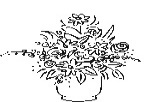                                The flowers today are given in Honor of Linda Robinson’s birthday.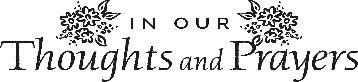 Sandra Adams, Kathy Anderson, Danny Angel, Linda Bain, Amanda Bays, Dwight Barnett, Tom & Charlene Blair, Julian & Grace Boggs, Ivy Boggess, Patti Brasure, Evelyn Brewer, Jack Bright, Billie & John Brisson, Larry Britton, Lisa Sevier Bruner, Eddie Bryant, Bobby McBurney, Kelsey Cader, Rita Karr, Bill Christman, Aiden Craft, Greg Duncum, Sydnee Elliott, Melissa Finley, Brittany Fritte, Chad Fugitt, David Gaddis, Donna Gilstrap, Lonnie Godsey, Margaree Gray, Delores Freeman-Harper “D”, Pam & Rob Hall, Judy Hart, James Helton, Dell Henderlight, Rhonda Hoffman, Chad Howard, Donna Hollis, Katherine Hoskins, June Hubbard, Elizabeth Hughes, Carolyn Hyden, Barry Irby, Sam Jackson, Wayne Jenkins, Barbara Johnson, Courtney & Payton Johnson, Billie King, Jodie Lanala, Chris & Ashley Lay, Carolyn Lawson, Jaysha Lawson, Damion Lawson, Dora Leach, Dora Lester, Don Light, Cade Lindsey, Rick Lindsey, Gayle Majors, Ruth Martin, Brenda May, Jean McDonald, Kathryn Lay-McLane, Charles Wayne Miles, Johnny Miller, Keith Miracle, Lori Miracle, Rose Mitchell, Rob Mosser, Pam Omey, the Family of Tom Osbourne, Jim Overbey, Joshua Penton, Avery & Sharon Perry, David Reece, Earl Roden, Daniel Rose, Johnny Rose, Tony Rose, Wayne Rowlett, Denny Sams, Robert Sandridge, Jason Scott, Peter John Scray, Michael Seay, Terry Seder, Lena Seely, Glenda Sexton, Terry Sexton, Joan Schlesing, Mae Shelley, Gary Shelton, Sawyer Sherrod, Alma Smith, Keats Smith, Nathan Wayne Smith, Shanna Smith, Flora Strange, Bonnie Sutton, Tommy Sutton, Arthur Strunk, Jack Taylor, Tony Taylor, George Andrew Terrell, Dorothy Tucker, Susan Versaw, Family of Shane Walker, Carmel Wallace, Roberta & Phil Webb, Connie Wells, Jeremy Wilson.With confidence in your love and mercy, O God, we lift our prayers for those in need. Heal them in body, mind, or circumstance, working in them, by your grace, wonders beyond all they may dream or hope. Amen.Prayer requests and updates may be placed in the offering plate or shared with the Church Office at 606.528.1444 or churchoffice@corbinpres.org.